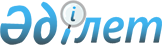 Об областном бюджете на 2006 годРешение XVII сессии Карагандинского областного Маслихата от 2 декабря 2005 года N 233. Зарегистрировано Департаментом юстиции Карагандинской области 6 декабря 2005 года за N 1804



      В соответствии с Бюджетным 
 кодексом 
 Республики Казахстан, 
 Законом 
 Республики Казахстан "О местном государственном управлении в Республике Казахстан" областной маслихат 

РЕШИЛ:


      1. Утвердить областной бюджет на 2006 год согласно приложению 1 к настоящему решению в следующих объемах:

      1) доходы - 45934523 тысяч тенге, в том числе по:



      налоговым поступлениям - 16300428 тысяч тенге;



      неналоговым поступлениям - 96780 тысяч тенге;



      поступлениям официальных трансфертов - 29537315 тысяч тенге;



      2) затраты - 46015672 тысяч тенге;



      3) операционное сальдо - -81149 тысяч тенге;



      4) чистое бюджетное кредитование - -17678 тысяч тенге, в том числе:



      погашение бюджетных кредитов - 457678 тысяч тенге.



      5) дефицит (профицит) бюджета - -86726 тысяч тенге;



      6) использование профицита бюджета - 86726 тысяч тенге;



      7) 


<*> (исключен - от 2 марта 2006 года 


 N 291 


 );





      8) сальдо по операциям с финансовыми активами - 23255 тысяч тенге. 


<*>






      Сноска. В пункт 1 внесены изменения и дополнения - 


 решением 


 ХVIII сессии Карагандинского областного Маслихата от 27.12.2005 г. N 272, 


 решением 


 ХIX сессии Карагандинского областного Маслихата от 02.03.2006 г. N 291, 


 решением 


 ХX сессии Карагандинского областного Маслихата от 16.03.2006 г. N 298, 


 решением 


 ХXII сессии Карагандинского областного Маслихата от 05.07.2006 г. N 322, 


 решением 


 ХXIII сессии Карагандинского областного Маслихата от 05.10.2006 г. N 344, 


 решением 


 ХXIV сессии Карагандинского областного Маслихата от 13.12.2006 г. N 366.






      2. Учесть, что в составе доходов областного бюджета предусмотрены целевые текущие трансферты из республиканского бюджета в сумме 3 412 648 тысяч тенге на выплату заработной платы государственным служащим, работникам государственных учреждений, не являющимся государственными служащими, и работникам казенных предприятий.




      3. Учесть, что в составе доходов областного бюджета предусмотрены целевые трансферты из республиканского бюджета в сумме 100000 тысяч тенге на поддержание инфраструктуры города Приозерска в соответствии с 
 Соглашением 
 между Республикой Казахстан и Российской Федерацией об условиях использования и аренды испытательного полигона Сары-Шаган и обеспечения жизнедеятельности города Приозерска от 20 января 1995 года.




      3-1. Учесть, что в составе доходов областного бюджета предусмотрены целевые текущие трансферты и трансферты на развитие из республиканского бюджета в сумме 8639678 тысяч тенге, в том числе:



      на выплату государственных пособий на детей до 18 лет из малообеспеченных семей в сумме 340600 тысяч тенге;



      на увеличение штатной численности миграционной полиции в сумме 14194 тысяч тенге, в том числе на:



      содержание дополнительной штатной численности миграционной полиции и прочие текущие затраты - 12046 тысячи тенге;



      приобретение пошив и ремонт предметов вещевого имущества и другого форменного обмундирования - 2148 тысяч тенге;



      на субсидии, направленные на развитие сельского хозяйства в сумме 601143 тысяч тенге, в том числе на:



      поддержку развития семеноводства - 42924 тысяч тенге;



      развитие племенного животноводства - 100064 тысяч тенге;



      поддержку повышения урожайности и качества производимых сельскохозяйственных культур - 34578 тысяч тенге;



      субсидирование товарно-материальных ценностей, необходимых для проведения весенне-полевых и уборочных работ - 280000 тысяч тенге;



      субсидирование стоимости услуг по доставке воды сельскохозяйственным товаропроизводителям - 22977 тысяч тенге;



      субсидирование повышения продуктивности и качества продукции животноводства - 142900 тысяч тенге;



      на субсидирование железнодорожных пассажирских перевозок по социально значимым межрайонным (междугородним) и внутренним сообщениям в сумме 288792 тысяч тенге;



      на обеспечение нуждающихся инвалидов специальными гигиеническими средствами и предоставление услуг специалистами жестового языка, индивидуальными помощниками в соответствии с индивидуальной программой реабилитации инвалида в сумме 49454 тысяч тенге;



      на компенсацию повышения тарифов абонентской платы за телефон социально защищаемым гражданам, являющимся абонентами городских сетей телекоммуникаций в сумме 950 тысяч тенге;



      на реализацию Государственной программы развития образования Республики Казахстан на 2005 - 2010 годы в сумме 769854 тысяч тенге, в том числе на:



      обеспечение содержания типовых штатов государственных учреждений общего среднего образования - 277127 тысяч тенге;



      содержание вновь вводимых объектов образования - 277104 тысяч тенге;



      организацию питания, проживания и подвоза детей к пунктам тестирования - 6362 тысяч тенге;



      подключение к Интернету и оплату трафика государственных учреждений среднего общего образования - 33281 тысяч тенге;



      приобретение и доставку учебников и учебно-методических комплексов для обновления библиотечных фондов государственных учреждений среднего общего образования - 70875 тысяч тенге;



      создание лингафонных и мультимедийных кабинетов в государственных учреждениях среднего общего образования - 84362 тысяч тенге;



      укрепление материально-технической базы государственных учреждений начального профессионального образования - 17882 тысяч тенге;



      переподготовку и повышение квалификации педагогических работников в областных (городских) институтах повышения квалификации педагогических кадров - 36375 тысяч тенге;



      укрепление материально-технической базы областных (городских) институтов повышения квалификации педагогических кадров - 4600 тысяч тенге;



      обеспечение специальных (коррекционных) организаций образования специальными техническими и компенсаторными средствами - 17700 тысяч тенге;



      на обеспечение выплаты стипендий студентам, обучающимся в средних профессиональных учебных заведениях на основании государственного заказа местных исполнительных органов в сумме 202100 тысяч тенге;



      на проезд для обучающихся в средних профессиональных учебных заведениях на основании государственного заказа местных исполнительных органов в сумме 29127 тысяч тенге;



      на обеспечение лекарственными средствами детей и подростков, находящихся на диспансерном учете при амбулаторном лечении хронических заболеваний в сумме 88514 тысяч тенге;



      на обеспечение лекарственными средствами на льготных условиях отдельных категорий граждан на амбулаторном уровне лечения в сумме 218976 тысяч тенге;



      на содержание вновь вводимых объектов здравоохранения в сумме 37820 тысяч тенге;



      на закуп вакцин и других иммунобиологических препаратов в сумме 74175 тысяч тенге;



      на укрепление материально-технической базы областных центров санитарно-эпидемиологической экспертизы в сумме 121679 тысяч тенге;



      на закуп противотуберкулезных препаратов в сумме 56508 тысяч тенге;



      на закуп противодиабетических препаратов в сумме 161815 тысяч тенге;



      на закуп химиопрепаратов онкологическим больным в сумме 210787 тысяч тенге;



      на закуп лекарственных средств, диализаторов, расходных материалов, больным с почечной недостаточностью и лекарственных средств для больных после трансплантации почек в сумме 33637 тысяч тенге;



      на укомплектование медицинских организаций первичной медико-санитарной помощи медицинскими кадрами в соответствии со штатными нормативами и развитие системы врачей общей практики в сумме 235651 тысяч тенге;



      на закуп тест-систем для проведения дозорного эпидемиологического надзора в сумме 681 тысяч тенге;



      на лекарственное обеспечение детей до 5-летнего возраста на амбулаторном уровне лечения в сумме 47634 тысяч тенге;



      на обеспечение беременных железо - и йодсодержащими препаратами в сумме 69135 тысяч тенге;



      на осуществление профилактических медицинских осмотров отдельных категорий граждан в сумме 374601 тысяч тенге;



      на материально-техническое оснащение медицинских организаций здравоохранения на местном уровне, включая оснащение современными аппаратами лучевой терапии и рентгенодиагностическим оборудованием онкологических организаций в сумме 1051866 тысяч тенге;



      на возмещение расходов по увеличению стоимости обучения и дополнительного приема в организациях среднего профессионального образования в рамках государственного заказа в сумме 625 тысяч тенге;



      на повышение квалификации и переподготовку медицинских кадров, а также менеджеров в области здравоохранения в сумме 15040 тысяч тенге;



      на материально-техническое оснащение центров крови на местном уровне в сумме 13327 тысяч тенге;



      на передаваемые административные функции в рамках разграничения полномочий между уровнями государственного управления в сумме 42555 тысяч тенге;



      на развитие объектов образования в сумме 359100 тысяч тенге;



      на развитие объектов здравоохранения в сумме 803580 тысяч тенге;



      на развитие объектов культуры в сумме 200000 тысяч тенге;



      на развитие бюджетам районов городов областного значения с депрессивной экономикой, в сумме 60000 тысяч тенге;



      на строительство жилья государственного коммунального жилищного фонда в сумме 387500 тысяч тенге;



      на развитие и обустройство инженерно-коммуникационной инфраструктуры в сумме 930000 тысяч тенге;



      на развитие систем водоснабжения в сумме 697124 тысяч тенге. 


<*>






      Сноска. Дополнен пунктом 3-1 - 


 решением 


 ХVIII сессии Карагандинского областного Маслихата от 27.12.2005 г. N 272, пункт 3-1 в новой редакции - 


 решением 


 ХIX сессии Карагандинского областного Маслихата от 02.03.2006 г. N 291, внесены изменения - 


 решением 


 ХXIII сессии Карагандинского областного Маслихата от 05.10.2006 г. N 344, 


 решением 


 ХXIV сессии Карагандинского областного Маслихата от 13.12.2006 г. N 366.






      3-2. Учесть, что в составе доходов областного бюджета на 2006 год предусмотрен возврат неиспользованных (недоиспользованных) целевых трансфертов бюджетами районов и городов областного значения в сумме 22591 тысяч тенге. 


<*>






      Сноска. Дополнен пунктом 3-2 - 


 решением 


 ХVIII сессии Карагандинского областного Маслихата от 27.12.2005 г. N 272.






      3-3.


 


Учесть, что в составе доходов областного бюджета предусмотрены бюджетные кредиты из республиканского бюджета в сумме 440000 тысяч тенге по нулевой ставке вознаграждения (интереса) на строительство жилья в рамках Государственной программы развития жилищного строительства в Республике Казахстан на 2005-2007 годы. 


<*>






      Сноска. Дополнен пунктом 3-3 - 


 решением 


 ХX сессии Карагандинского областного Маслихата от 16.03.2006 г. N 298.






      3-4.


 


Учесть, что в составе доходов областного бюджета на 2006 год предусмотрены целевые трансферты на развитие из республиканского бюджета в сумме 335000 тысяч тенге на строительство инфраструктуры индустриального парка в городе Темиртау. 


<*>






      Сноска. Дополнен пунктом 3-4 - 


 решением 


 ХXII сессии Карагандинского областного Маслихата от 05.07.2006 г. N 322.






      3-5. Учесть, что в составе доходов областного бюджета предусмотрены целевые текущие трансферты на оснащение учебным оборудованием кабинетов физики, химии, биологии в государственных учреждениях среднего общего образования в сумме 190352 тысяч тенге. 


<*>


 


      Сноска. Дополнен пунктом 3-5 -


 
 решением 


 ХXIII сессии Карагандинского областного Маслихата от 05.10.2006 г. N 344.






      4. Установить на первое полугодие 2006 года нормативы распределения доходов в областной бюджет, в бюджеты районов и городов областного значения в следующих размерах:

      1) по индивидуальному подоходному налогу:

      Абайского, Актогайского, Бухар-Жырауского, Жана-Аркинского, Каркаралинского, Нуринского, Осакаровского, Улытауского, Шетского районов, городов Балхаш, Жезказган, Караганды, Каражал, Приозерск, Сарань, Сатпаев, Темиртау, Шахтинск - 100 процентов;

      2) по социальному налогу:

      Абайского, Актогайского, Бухар-Жырауского, Жана-Аркинского, Каркаралинского, Нуринского, Осакаровского, Улытауского, Шетского районов - по 50 процентов;

      городов Балхаш, Жезказган, Караганды, Каражал, Приозерск, Сарань, Сатпаев, Темиртау, Шахтинск - по 30 процентов. 


<*>






      Сноска. В пункт 4 внесены изменения - 


 решением 


 ХXII сессии Карагандинского областного Маслихата от 05.07.2006 г. N 322.






      4-1.


 


Установить на второе полугодие 2006 года нормативы распределения доходов в областной бюджет, в бюджеты районов и городов областного значения в следующих размерах:

      1) по индивидуальному подоходному налогу:

      Актогайского, Бухар-Жырауского, Жанааркинского, Каркаралинского, Нуринского, Осакаровского, районов, городов Балхаш, Караганды, Приозерск, Шахтинск - 100 процентов, Абайского района - 85 процентов, Улытауского района - 0 процентов, Шетского района - 67 процентов, города Жезказган - 85 процентов, города Каражал - 75 процентов, города Сарань - 90 процентов, города Сатпаев - 0 процентов, города Темиртау - 57 процентов.

      2) по социальному налогу:

      Актогайского, Жанааркинского, Каркаралинского, Шетского районов по 50 процентов, Абайского района - 30 процентов, Бухар-Жырауского, Нуринского, Осакаровского районов по 55 процентов, Улытауского района - 0 процентов.

      городов Балхаш, Жезказган, Караганды, Приозерск, Сарань, Темиртау по 30 процентов, города Каражал - 25 процентов, города Сатпаев - 0 процентов, города Шахтинск - 42 процента.


<*>






      Сноска. Дополнен пунктом 4-1 - 


 решением 


 ХXII сессии Карагандинского областного Маслихата от 05.07.2006 г. N 322.






      5. Установить на 2006 год объем бюджетных изъятий из бюджетов городов областного значения в областной бюджет в сумме 10823346 тысяч тенге, в том числе:

      Балхаша - 597187 тысяч тенге;



      Жезказгана - 1876770 тысяч тенге;



      Караганды - 4532302 тысяч тенге;



      Темиртау - 3817087 тысяч тенге.




      6. Установить на 2006 год размеры субвенций, передаваемых из областного бюджета бюджетам районов и городов областного значения, в сумме 4430748 тысяч тенге, в том числе:

      Абайский - 432617 тысяч тенге;



      Актогайский - 271049 тысяч тенге;



      Бухар-Жырауский - 477884 тысяч тенге;



      Жана-Аркинский - 289421 тысяч тенге;



      Каражал - 82418 тысяч тенге;



      Каркаралинский - 777474 тысяч тенге;



      Нуринский - 513516 тысяч тенге;



      Осакаровский - 438111 тысяч тенге;



      Приозерск - 190467 тысяч тенге;



      Сарань - 166324 тысяч тенге;



      Сатпаев - 120454 тысяч тенге;



      Улытауский - 73569 тысяч тенге;



      Шахтинск - 331309 тысяч тенге;



      Шетский - 266135 тысяч тенге. 


<*>






      Сноска. В пункт 6 внесены изменения - 


 решением 


 ХVIII сессии Карагандинского областного Маслихата от 27.12.2005 г. N 272.






      7. Установить на 2006 год повышенные на 25 процентов оклады (тарифные ставки) специалистам, работающим в сельской местности в организациях здравоохранения, социального обеспечения, образования, культуры и спорта, финансируемые из областного бюджета, по сравнению со ставками специалистов, занимающихся этими видами деятельности в городских условиях.




      8. Учесть, что в составе расходов областного бюджета на 2006 год предусмотрены дополнительные средства в сумме 1172685 тысяч тенге на выплату заработной платы государственным служащим, работникам государственных учреждений, не являющимся государственными служащими, и работникам казенных предприятий.




      8-1. Учесть, что в составе расходов областного бюджета на 2006 год предусмотрены средства в сумме 377300 тысяч тенге для погашения кредита, выделенного акимату области в 2004 году на строительство ипотечного жилья из республиканского бюджета. 


<*>






      Сноска. Дополнен пунктом 8-1 - 


 решением 


 ХVIII сессии Карагандинского областного Маслихата от 27.12.2005 г. N 272.






      8-2.


 


Учесть, что в составе расходов областного бюджета на 2006 год предусмотрен возврат неиспользованных (недоиспользованных) целевых трансфертов, выделенных из республиканского бюджета в 2005 году в сумме 33411 тысяч тенге. 


<*>






      Сноска. Дополнен пунктом 8-2 - 


 решением 


 ХVIII сессии Карагандинского областного Маслихата от 27.12.2005 г. N 272.






      9. Утвердить перечень бюджетных программ развития областного бюджета на 2006 год с разделением на бюджетные программы, направленные на реализацию бюджетных инвестиционных проектов (программ) согласно приложению 2 к настоящему решению.




      10. Учесть, что в составе расходов областного бюджета на 2006 год предусмотрены целевые трансферты на развитие в сумме 544811 тысяч тенге районам и городам областного значения для реализации инвестиционных проектов, на развитие систем водоснабжения.



      Распределение трансфертов бюджетам районов и городов областного значения определяется постановлением акимата области. 


<*>






      Сноска. В пункт 10 внесены изменения - 


 решением 


 ХVIII сессии Карагандинского областного Маслихата от 27.12.2005 г. N 272, 


 решением 


 ХIX сессии Карагандинского областного Маслихата от 02.03.2006 г. N 291, 


 решением 


 ХXIII сессии Карагандинского областного Маслихата от 05.10.2006 г. N 344.






      11. Учесть, что в составе расходов областного бюджета предусмотрены целевые трансферты на развитие в сумме 539395 тысяч тенге районам и городам областного значения на строительство инженерно-коммуникационных сетей к объектам жилищного строительства для реализации 
 Указа 
 Президента Республики Казахстан от 11 июня 2004 года N 1388 "О Государственной программе развития жилищного строительства в Республике Казахстан на 2005-2007 годы".



      Распределение трансфертов бюджетам районов и городов областного значения определяется постановлением акимата области. 


<*>






      Сноска. В пункт 11 внесены изменения - 


 решением 


 ХVIII сессии Карагандинского областного Маслихата от 27.12.2005 г. N 272, 


 решением 


 ХXI сессии Карагандинского областного Маслихата от 03.06.2006 г. N 314.






      12. Учесть, что в составе расходов областного бюджета предусмотрены целевые трансферты городу Приозерску в сумме 100000 тысяч тенге на поддержание инфраструктуры города Приозерска в соответствии с 
 Соглашением 
 между Республикой Казахстан и Российской Федерацией об условиях использования и аренды испытательного полигона Сары-Шаган и обеспечения жизнедеятельности города Приозерска от 20 января 1995 года.




      13. Учесть, что в бюджетах районов и городов за счет средств, предусматривавшихся на выплату государственной адресной социальной помощи, должны быть предусмотрены расходы на выплату государственных пособий на детей до 18 лет из малообеспеченных семей в сумме 215600 тысяч тенге, согласно приложению 5 к настоящему решению.




      14. Учесть, что в составе расходов областного бюджета на 2006 год предусмотрены целевые текущие трансферты в сумме 2239963 тысяч тенге бюджетам районов и городов областного значения на выплату заработной платы государственным служащим, работникам государственных учреждений, не являющимся государственными служащими, и работникам казенных предприятий согласно приложению 6 к настоящему решению.




      15. Учесть, что в составе расходов областного бюджета на 2006 год предусмотрены целевые текущие трансферты в сумме 52446 тысяч тенге бюджетам районов и городов областного значения на выплату социального налога с расходов государственных организаций на оплату труда государственных служащих, работников государственных учреждений, не являющимся государственными служащими, и работников казенных предприятий согласно приложению 7 к настоящему решению. 


<*>






      Сноска. В пункт 15 внесены изменения - 


 решением 


 ХXI сессии Карагандинского областного Маслихата от 03.06.2006 г. N 314.






      15-1. Учесть, что в составе расходов областного бюджета на 2006 год предусмотрены целевые текущие трансферты и трансферты на развитие бюджетам районов и городов областного значения:



      на выплату государственных пособий на детей до 18 лет из малообеспеченных семей согласно приложению 7-1 к настоящему решению;



      на развитие малых городов с депрессивной экономикой согласно приложению 7-2 к настоящему решению;



      на строительство жилья государственного коммунального жилищного фонда согласно приложению 7-3 к настоящему решению;



      на материальное обеспечение детей-инвалидов, воспитывающихся и обучающихся на дому согласно приложению 7-4 к настоящему решению;



      на компенсацию повышения тарифа абонентской платы за телефон социально защищаемым гражданам, являющимся абонентами городских сетей телекоммуникаций согласно приложению 7-5 к настоящему решению;



      на обеспечение нуждающихся инвалидов специальными гигиеническими средствами и предоставление услуг специалистами жестового языка, индивидуальными помощниками в соответствии с индивидуальной программой реабилитации инвалида согласно приложению 7-6 к настоящему решению;



      на обеспечение содержания типовых штатов государственных учреждений общего среднего образования согласно приложению 7-7 к настоящему решению;



      на содержание вновь вводимых объектов образования согласно приложению 7-8 к настоящему решению;



      на организацию питания, проживания и подвоза детей к пунктам тестирования согласно приложению 7-9 к настоящему решению;



      на подключение к Интернету и оплату трафика государственных учреждений среднего общего образования согласно приложению 7-10 к настоящему решению;



      на приобретение и доставку учебников и учебно-методических комплексов для обновления библиотечных фондов государственных учреждений среднего общего образования согласно приложению 7-11 к настоящему решению;



      на поддержку предпринимательской деятельности согласно приложению 7-12 к настоящему решению;



      на развитие систем водоснабжения согласно приложению 7-13 к настоящему решению;



      на передаваемые административные функции в рамках разграничения полномочий между уровнями государственного управления согласно приложению 7-14 к настоящему решению;



      на развитие и обустройство инженерно-коммуникационной инфраструктуры согласно приложению 7-15 к настоящему решению.


 <*>






      Сноска. Дополнен пунктом 15-1 - 


 решением 


 ХVIII сессии Карагандинского областного Маслихата от 27.12.2005 г. N 272, пункт 15-1 в новой редакции - 


 решением 


 ХIX сессии Карагандинского областного Маслихата от 02.03.2006 г. N 291.






      15-2. 


(исключен - от 2 марта 2006 года 


 N 291 


 ). <*>






      Сноска. Дополнен пунктом 15-2 - 


 решением 


 ХVIII сессии Карагандинского областного Маслихата от 27.12.2005 г. N 272, внесены изменения - 


 решением 


 ХIX сессии Карагандинского областного Маслихата от 02.03.2006 г. N 291.






      15-3. 


(исключен - от 2 марта 2006 года 


 N 291 


 ). <*>






      Сноска. Дополнен пунктом 15-3 - 


 решением 


 ХVIII сессии Карагандинского областного Маслихата от 27.12.2005 г. N 272, внесены изменения - 


 решением 


 ХIX сессии Карагандинского областного Маслихата от 02.03.2006 г. N 291.






      15-4. Учесть, что в составе расходов областного бюджета на 2006 год бюджету города Караганды предусмотрены текущие трансферты на ремонт автомобильных дорог в сумме 733977 тысяч тенге.


 <*>






      Сноска. Дополнен пунктом 15-4 - 


 решением 


 ХIX сессии Карагандинского областного Маслихата от 02.03.2006 г. N 291, в новой редакции - 


 решением 


 ХX сессии Карагандинского областного Маслихата от 16.03.2006 г. N 298, внесены изменения - 


 решением 


 ХXII сессии Карагандинского областного Маслихата от 05.07.2006 г. N 322.






      15-5. 


<*> (исключен - от 5 июля 2006 года 


 N 322 


 ); <*>






      Сноска. Дополнен пунктом 15-5 - 


 решением 


 ХIX сессии Карагандинского областного Маслихата от 02.03.2006 г. N 291, внесены изменения - 


 решением 


 ХXII сессии Карагандинского областного Маслихата от 05.07.2006 г. N 322.






      15-6. Учесть, что в составе расходов областного бюджета на 2006 год предусмотрены бюджетные кредиты на строительство жилья в рамках Государственной программы развития жилищного строительства в Республике Казахстан на 2005-2007 годы бюджетам районов и городов областного значения согласно приложению 7-16 к настоящему решению.


 <*>






      Сноска. Дополнен пунктом 15-6 - 


 решением 


 ХX сессии Карагандинского областного Маслихата от 16.03.2006 г. N 298.






      15-7. Учесть, что в составе расходов областного бюджета на 2006 год предусмотрены целевые текущие трансферты и трансферты на развитие бюджету города Шахтинск:

      на развитие теплоснабжения в сумме 390000 тысяч тенге;

      на капитальный ремонт и материально-техническое оснащение объектов образования в сумме 118428 тысяч тенге;

      на проведение капитального ремонта и материально-техническое обеспечение объектов культуры в сумме 38696 тысяч тенге;

      на разработку проектно-сметной документации для проведения капитального ремонта объекта спорта в сумме 500 тысяч тенге;

      на ремонт дорог в сумме 67560 тысяч тенге;

      на восстановление освещения улиц в сумме 29396 тысяч тенге;

      на развитие жилищно-коммунального хозяйства в сумме 10000 тысяч тенге;

      на уборку строительных конструкций разрушенных жилых домов в сумме 14000 тысяч тенге.


 <*>






      Сноска. Дополнен пунктом 15-7 - 


 решением 


 ХXI сессии Карагандинского областного Маслихата от 03.06.2006 г. N 314, внесены изменения - 


 решением 


 ХXII сессии Карагандинского областного Маслихата от 05.07.2006 г. N 322, в новой редакции - 


 решением 


ХXIII сессии Карагандинского областного Маслихата от 05.10.2006 г. N 344.






      15-8.


 


Учесть, что в составе расходов областного бюджета на 2006 год предусмотрены целевые трансферты на развитие бюджету города Темиртау на строительство инфраструктуры индустриального парка в сумме 335000 тысяч тенге. 


<*>






      Сноска. Дополнен пунктом 15-8 - 


 решением 


 ХXII сессии Карагандинского областного Маслихата от 05.07.2006 г. N 322.






      15-9. Учесть, что в составе расходов областного бюджета на 2006 год предусмотрены целевые текущие трансферты в сумме 541775 тысяч тенге на компенсацию потерь доходной части бюджета города Жезказган. 


<*>






      Сноска. Дополнен пунктом 15-9 - 


 решением 


 XXIII сессии Карагандинского областного Маслихата от 05.10.2006 г. N 344.






      15-10. Учесть, что в составе расходов областного бюджета на 2006 год предусмотрены целевые текущие трансферты бюджету Жанааркинского района на материально-техническое оснащение детских дошкольных учреждений в сумме 7500 тысяч тенге. 


<*>






      Сноска. Дополнен пунктом 15-10 - 


 решением 


 XXIII сессии Карагандинского областного Маслихата от 05.10.2006 г. N 344.






      15-11. Учесть, что в составе расходов областного бюджета на 2006 год предусмотрены целевые текущие трансферты бюджету Каркаралинского района на разработку проектно-сметной документации для проведения капитального ремонта объекта культуры поселка Карагайлы в сумме 2000 тысяч тенге. 


<*>






      Сноска. Дополнен пунктом 15-11 - 


 решением 


 XXIII сессии Карагандинского областного Маслихата от 05.10.2006 г. N 344.






      15-12. Учесть, что в составе расходов областного бюджета на 2006 год предусмотрены целевые текущие трансферты на оценку технического состояния объектов образования города Приозерск в сумме 3629 тысяч тенге. 


<*>






      Сноска. Дополнен пунктом 15-12 - 


 решением 


 XXIII сессии Карагандинского областного Маслихата от 05.10.2006 г. N 344.






      15-13. Учесть, что в составе расходов областного бюджета на 2006 год предусмотрены целевые текущие трансферты бюджетам районов и городов областного значения:

      на оснащение учебным оборудованием кабинетов физики, химии, биологии в государственных учреждениях среднего общего образования согласно приложению 7-17 к настоящему решению;

      создание лингафонных и мультимедийных кабинетов для государственных учреждений среднего общего образования согласно приложению 7-18 к настоящему решению. 


<*>






      Сноска. Дополнен пунктом 15-13 - 


 решением 


 XXIII сессии Карагандинского областного Маслихата от 05.10.2006 г. N 344.






      15-14. Учесть, что в составе расходов областного бюджета на 2006 год предусмотрены целевые текущие трансферты бюджетам районов и городов областного значения на внедрение системы электронного документооборота согласно приложению 7-19 к настоящему решению. 


<*>






      Сноска. Дополнен пунктом 15-14 - 


 решением 


 XXIII сессии Карагандинского областного Маслихата от 05.10.2006 г. N 344.






      16. Утвердить резерв акимата области на 2006 год в сумме 118975


 


тысяч тенге, в том числе:

      чрезвычайный резерв - 58045 тысяч тенге;

      резерв на неотложные затраты - 40930 тысяч тенге;

      резерв местного исполнительного органа области на исполнение обязательств по решениям судов - 20000 тысяч тенге. 


<*>






      Сноска. В пункт 16 внесены изменения - 


 решением 


 ХVIII сессии Карагандинского областного Маслихата от 27.12.2005 г. N 272, 


 решением 


 ХXI сессии Карагандинского областного Маслихата от 03.06.2006 г. N 314, 


 решением 


 ХXII сессии Карагандинского областного Маслихата от 05.07.2006 г. N 322, 


 решением 


 XXIII сессии Карагандинского областного Маслихата от 05.10.2006 г. N 344, 


 решением 


 ХXIV сессии Карагандинского областного Маслихата от 13.12.2006 г. N 366.






      17. Утвердить перечень бюджетных программ, не подлежащих секвестру в процессе исполнения областного бюджета на 2006 год, согласно приложению 8 к настоящему решению.




      18. Установить, что в процессе исполнения бюджетов районов и городов областного значения на 2006 год не подлежат секвестру бюджетные программы бюджетов районов и городов областного значения, согласно приложению 9 к настоящему решению.




      19. 


(исключен - от 5 октября 2006 года 


 N 344 


 ). <*>






      Сноска. В пункт 19 внесены изменения -


 
 решением 


 XXIII сессии Карагандинского областного Маслихата от 05.10.2006 г. N 344.






      20. Настоящее решение вводится в действие с 1 января 2006 года.


      Председатель сессии,




      исполняющий обязанности




      секретаря областного Маслихата





Приложение 1



к решению XVII сессии



Карагандинского областного Маслихата



от 02 декабря 2005 года N 233 


<*>





      Сноска. Приложение 1 - в редакции 


 решения 


 XVIII сессии Карагандинского областного






Маслихата от 27.12.2005 г. N 272, 


 решения 


 ХIX сессии Карагандинского областного Маслихата






от 02.03.2006 г. N 291, 


 решения 


 ХX сессии Карагандинского областного Маслихата от 16.03.2006 г. N 298, 


 решения 


 ХXI сессии Карагандинского областного Маслихата от 03.06.2006 г. N 314, 


 решения 


 ХXII сессии Карагандинского областного Маслихата от 05.07.2006 г. N 322, 


 решения 


 XXIII сессии Карагандинского областного Маслихата от 05.10.2006 г. N 344, 


 решения 


 ХXIV сессии Карагандинского областного Маслихата от 13.12.2006 г. N 366.




Областной бюджет на 2006 год





Приложение 2



к решению XVII сессии



Карагандинского областного Маслихата



от 02 декабря 2005 года N 233 


<*>





      Сноска. Приложение 2 - в редакции 


 решения 


 XVIII сессии Карагандинского областного






Маслихата от 27.12.2005 г. N 272, 


 решения 


 ХIX сессии Карагандинского областного Маслихата






от 02.03.2006 г. N 291, 


 решения 


 ХX сессии Карагандинского областного Маслихата от 16.03.2006 г. N 298.




Перечень бюджетных программ развития




областного бюджета на 2006 год





Приложение 3



к решению XVII сессии



Карагандинского областного Маслихата



от 02 декабря 2005 года N 233 


<*>





      Сноска. Приложение 3 - исключено 


 решением 


 XVIII сессии Карагандинского областного






Маслихата от 27.12.2005 г. N 272.






Приложение 4



к решению XVII сессии



Карагандинского областного Маслихата



от 02 декабря 2005 года N 233 


<*>





      Сноска. Приложение 4 - исключено 


 решением 


 XVIII сессии Карагандинского областного






Маслихата от 27.12.2005 г. N 272.






Приложение 5



к решению XVII сессии



Карагандинского областного Маслихата



от 02 декабря 2005 года N 233


Распределение сумм бюджетов районов и городов




областного значения, необходимых для введения




государственного пособия на детей до 18 лет




из малообеспеченных семей


тысяч тенге




Приложение 6



к решению XVII сессии



Карагандинского областного Маслихата



от 02 декабря 2005 года N 233


Целевые текущие трансферты бюджетам районов и городов




областного значения на выплату заработной платы




государственным служащим, работникам государственных




учреждений, не являющимися государственными служащими,




и работникам казенных предприятий


тысяч тенге




Приложение 7



к решению XVII сессии



Карагандинского областного Маслихата



от 02 декабря 2005 года N 233 


<*>   





      Сноска. Приложение 7 - в редакции 


 решения 


 ХXI сессии Карагандинского областного Маслихата от 03.06.2006 г. N 314.




Целевые текущие трансферты бюджетам районов и городов областного значения на выплату социального налога с расходов государственных организаций на оплату труда государственных служащих, работников учреждений, не являющимся государственными служащими, и работников казенных предприятий





Приложение 7-1



к решению


 


XVII сессии



Карагандинского областного Маслихата



от 02 декабря 2005 года N 233 


<*>





      Сноска. Дополнено приложением 7-1 - 


 решением 


 ХVIII сессии Карагандинского областного Маслихата от 27.12.2005 г. N 272, в новой редакции - 


 решением 


 ХXII сессии Карагандинского областного Маслихата от 05.07.2006 г. N 322.




Целевые текущие трансферты бюджетам районов и городов




областного значения на выплату государственных пособий




на детей до 18 лет из малообеспеченных семей





Приложение 7-2



к решению


 


XVII сессии



Карагандинского областного Маслихата



от 02 декабря 2005 года N 233 


<*>





      Сноска. Дополнено приложением 7-2 - 


 решением 


 ХIX сессии Карагандинского областного






Маслихата от 02.03.2006 г. N 291.




Целевые трансферты на развитие бюджетам районов и городов




областного значения на развитие малых городов




с депрессивной экономикой


тыс.тенге




Приложение 7-3



к решению


 


XVII сессии



Карагандинского областного Маслихата



от 02 декабря 2005 года N 233 


<*>





      Сноска. Дополнено приложением 7-3 - 


 решением 


 ХIX сессии Карагандинского областного






Маслихата от 02.03.2006 г. N 291, в новой редакции - 


 решением 


 ХXII сессии Карагандинского областного Маслихата от 05.07.2006 г. N 322.




Целевые трансферты на развитие бюджетам районов и городов




областного значения на строительство жилья




государственного коммунального жилищного фонда





Приложение 7-4



к решению


 


XVII сессии



Карагандинского областного Маслихата



от 02 декабря 2005 года N 233 


<*>





      Сноска. Дополнено приложением 7-4 - 


 решением 


 ХIX сессии Карагандинского областного






Маслихата от 02.03.2006 г. N 291, в новой редакции - 


 решением 


 ХXIV сессии Карагандинского областного Маслихата от 13.12.2006 г. N 366.




Целевые текущие трансферты бюджетам районов (городов областного значения) на материальное обеспечение детей инвалидов, воспитывающихся и обучающихся на дому


                                                  тыс.тенге




Приложение 7-5



к решению


 


XVII сессии



Карагандинского областного Маслихата



от 02 декабря 2005 года N 233 


<*>





      Сноска. Дополнено приложением 7-5 - 


 решением 


 ХIX сессии Карагандинского областного






Маслихата от 02.03.2006 г. N 291, в новой редакции - 


 решением 


 ХXII сессии Карагандинского областного Маслихата от 05.07.2006 г. N 322.




Целевые текущие трансферты бюджетам районов и городов областного




значения на компенсацию повышения тарифа абонентской платы за




телефон социально защищаемым гражданам, являющимся абонентами




городских сетей телекоммуникаций





Приложение 7-6



к решению


 


XVII сессии



Карагандинского областного Маслихата



от 02 декабря 2005 года N 233 


<*>





      Сноска. Дополнено приложением 7-6 - 


 решением 


 ХIX сессии Карагандинского областного






Маслихата от 02.03.2006 г. N 291, в новой редакции - 


 решением 


 ХXIV сессии Карагандинского областного Маслихата от 13.12.2006 г. N 366.




Целевые текущие трансферты бюджетам районов (городов областного значения) на обеспечение нуждающихся инвалидов обязательными гигиеническими средствами и предоставление услуг специалистами жестового языка, индивидуальными помощниками в соответствии с индивидуальной программой реабилитации инвалида


                                                  тыс.тенге




Приложение 7-7



к решению


 


XVII сессии



Карагандинского областного Маслихата



от 02 декабря 2005 года N 233 


<*>





      Сноска. Дополнено приложением 7-7 - 


 решением 


 ХIX сессии Карагандинского областного






Маслихата от 02.03.2006 г. N 291.




Целевые текущие трансферты бюджетам районов и городов




областного значения на обеспечение содержания типовых штатов




государственных учреждений общего среднего




образования


тысяч тенге




Приложение 7-8



к решению


 


XVII сессии



Карагандинского областного Маслихата



от 02 декабря 2005 года N 233 


<*>





      Сноска. Дополнено приложением 7-8 - 


 решением 


 ХIX сессии Карагандинского областного






Маслихата от 02.03.2006 г. N 291.




Целевые текущие трансферты бюджетам районов и городов




областного значения на содержание вновь




вводимых объектов образования


тысяч тенге




Приложение 7-9



к решению


 


XVII сессии



Карагандинского областного Маслихата



от 02 декабря 2005 года N 233 


<*>





      Сноска. Дополнено приложением 7-9 - 


 решением 


 ХIX сессии Карагандинского областного






Маслихата от 02.03.2006 г. N 291.




Целевые текущие трансферты бюджетам районов и городов




областного значения на организацию питания,




проживания и подвоза детей к пунктам тестирования


тысяч тенге




Приложение 7-10



к решению


 


XVII сессии



Карагандинского областного Маслихата



от 02 декабря 2005 года N 233 


<*>





      Сноска. Дополнено приложением 7-10 - 


 решением 


 ХIX сессии Карагандинского областного






Маслихата от 02.03.2006 г. N 291.




Целевые текущие трансферты бюджетам районов и городов




областного значения на подключение к Интернету и оплату




трафика государственных учреждений среднего общего образования


тысяч тенге




Приложение 7-11



к решению


 


XVII сессии



Карагандинского областного Маслихата



от 02 декабря 2005 года N 233 


<*>





      Сноска. Дополнено приложением 7-11 - 


 решением 


 ХIX сессии Карагандинского областного






Маслихата от 02.03.2006 г. N 291.




Целевые текущие трансферты бюджетам районов и городов




областного значения на приобретение и доставку учебников и




учебно-методических комплексов для обновления




библиотечных фондов государственных учреждений среднего общего




образования


тысяч тенге




Приложение 7-12



к решению


 


XVII сессии



Карагандинского областного Маслихата



от 02 декабря 2005 года N 233 


<*>





      Сноска. Дополнено приложением 7-12 - 


 решением 


 ХIX сессии Карагандинского областного






Маслихата от 02.03.2006 г. N 291.




Целевые текущие трансферты бюджетам районов и городов




областного значения на поддержку предпринимательской деятельности


тысяч тенге




Приложение 7-13



к решению


 


XVII сессии



Карагандинского областного Маслихата



от 02 декабря 2005 года N 233 


<*>





      Сноска. Дополнено приложением 7-13 - 


 решением 


 ХIX сессии Карагандинского областного






Маслихата от 02.03.2006 г. N 291, в новой редакции - 


 решением 


 XXIII сессии Карагандинского областного Маслихата от 05.10.2006 г. N 344.




Целевые трансферты на развитие бюджетам районов




(городов областного значения) на развитие системы водоснабжения





Приложение 7-14



к решению


 


XVII сессии



Карагандинского областного Маслихата



от 02 декабря 2005 года N 233 


<*>





      Сноска. Дополнено приложением 7-14 - 


 решением 


 ХIX сессии Карагандинского областного






Маслихата от 02.03.2006 г. N 291.




Целевые текущие трансферты бюджетам районов и городов




областного значения на передаваемые административные




функции в рамках разграничения полномочий




между уровнями государственного управления


тыс.тенге




Приложение 7-15



к решению


 


XVII сессии



Карагандинского областного Маслихата



от 02 декабря 2005 года N 233 


<*>





      Сноска. Дополнено приложением 7-15 - 


 решением 


 ХIX сессии Карагандинского областного






Маслихата от 02.03.2006 г. N 291, в новой редакции - 


 решением 


 ХXII сессии Карагандинского областного Маслихата от 05.07.2006 г. N 322, в новой редакции - 


 решением 


 XXIII сессии Карагандинского областного Маслихата от 05.10.2006 г. N 344.




Целевые трансферты на развитие бюджетам районов




(городов областного значения) на развитие и обустройство




инженерно-коммуникационной инфраструктуры


                                                  тыс. тенге




Приложение 7-16 



к решению


 


XVII сессии



Карагандинского областного Маслихата



от 02 декабря 2005 года N 233 


<*>





      Сноска. Дополнено приложением 7-16 -


 
 решением 


 XX сессии Карагандинского областного Маслихата от 16.03.2006 г. N 298.




Кредитование бюджетов районов (городов областного значения)




на строительство жилья


                                               тыс. тенге




Приложение 7-17



к решению XVII сессии



Карагандинского областного Маслихата



от 02 декабря 2005 года N 233 


<*>





      Сноска. Дополнено приложением 7-17 -


 
 решением 


 XXIII сессии Карагандинского областного Маслихата от 05.10.2006 г. N 344.




Целевые текущие трансферты бюджетам районов (городов областного




значения) на оснащение учебным оборудованием кабинетов физики,




химии, биологии в государственных учреждениях среднего общего




образования





Приложение 7-18



к решению XVII сессии



Карагандинского областного Маслихата



от 02 декабря 2005 года N 233 


<*>





      Сноска. Дополнено приложением 7-18 -


 
 решением 


 XXIII сессии Карагандинского областного Маслихата от 05.10.2006 г. N 344.




Целевые текущие трансферты бюджетам районов (городов областного значения) на создание лингофонных и мультимедийных кабинетов для государственных учреждений среднего общего образования





Приложение 7-19



к решению XVII сессии



Карагандинского областного Маслихата



от 02 декабря 2005 года N 233 


<*>





      Сноска. Дополнено приложением 7-19 -


 
 решением 


 XXIII сессии Карагандинского областного Маслихата от 05.10.2006 г. N 344.




Целевые текущие трансферты бюджетам районов (городов областного




значения) на внедрение системы электронного документооборота





Приложение 8



к решению XVII сессии



Карагандинского областного Маслихата



от 02 декабря 2005 года N 233 


<*> 





      Сноска. Приложение 8 - в редакции 


 решения 


 XVIII сессии Карагандинского областного






Маслихата от 27.12.2005 г. N 272.




Перечень областных бюджетных программ, не подлежащих секвестру в




процессе исполнения областного бюджета на 2006 год





Приложение 9



к решению XVII сессии



Карагандинского областного Маслихата



от 02 декабря 2005 года N 233 


<*>





      Сноска. Приложение 9 - в редакции 


 решения 


 XVIII сессии Карагандинского областного






Маслихата от 27.12.2005 г. N 272.




Перечень местных бюджетных программ, не подлежащих секвестру в




процессе исполнения бюджетов районов и городов




областного значения на 2006 год


					© 2012. РГП на ПХВ «Институт законодательства и правовой информации Республики Казахстан» Министерства юстиции Республики Казахстан
				
Категория

Категория

Категория

Категория

Сумма (тыс. тенге) 

Класс

Класс

Класс

Сумма (тыс. тенге) 

Подкласс

Подкласс

Сумма (тыс. тенге) 

Наименование

1

2

3

4

5

I. Доходы

45934523

1

Налоговые поступления

16300428

01

Подоходный налог

1081663

2

Индивидуальный подоходный налог

1081663

03

Социальный налог

13988735

1

Социальный налог

13988735

05

Внутренние налоги на товары, работы и услуги

1230030

3

Поступления за использование природных и других ресурсов

1230030

2

Неналоговые поступления

96780

01

Доходы от государственной собственности

36918

5

Доходы от аренды имущества, находящегося в государственной собственности

15160

7

Вознаграждения (интересы) по кредитам, выданным из государственного бюджета

21758

04

Штрафы, пеня, санкции, взыскания, налагаемые государственными учреждениями, финансируемыми из государственного бюджета, а также содержащимися и финансируемыми из бюджета (сметы расходов) Национального Банка Республики Казахстан  

57841

1

Штрафы, пеня, санкции, взыскания, налагаемые государственными учреждениями, финансируемыми из государственного бюджета, а также содержащимися и финансируемыми из бюджета (сметы расходов) Национального Банка Республики Казахстан  

57841

06

Прочие неналоговые поступления

2021

1

Прочие неналоговые поступления

2021

4

Поступления трансфертов 

29537315

01

Трансферты из нижестоящих органов государственного управления

10928505

2

Трансферты из районных (городских) бюджетов

10928505

02

Трансферты из вышестоящих органов государственного управления

18608810

1

Трансферты из республиканского бюджета

18608810

Функциональная группа

Функциональная группа

Функциональная группа

Функциональная группа

Функциональная группа

Сумма (тыс. тенге)

Функциональная подгруппа

Функциональная подгруппа

Функциональная подгруппа

Функциональная подгруппа

Сумма (тыс. тенге)

Администратор бюджетных программ

Администратор бюджетных программ

Администратор бюджетных программ

Сумма (тыс. тенге)

Программа

Программа

Сумма (тыс. тенге)

Наименование

Сумма (тыс. тенге)

1

2

3

4

5

6

II. Затраты

46015672

01

Государственные услуги общего характера

1223694

1

Представительные, исполнительные и другие органы, выполняющие общие функции государственного управления

370320

110

Аппарат маслихата области

38580

001

Обеспечение деятельности маслихата области

38580

120

Аппарат акима области

331740

001

Обеспечение деятельности акима области

281740

002

Создание информационных систем

41500

113

Трансферты из местных бюджетов

8500

2

Финансовая деятельность

744711

257

Департамент (Управление) финансов области

744711

001

Обеспечение деятельности Департамента (Управления) финансов

93549

003

Организация работы по выдаче разовых талонов и обеспечение полноты сбора сумм от реализации разовых талонов

41241

009

Организация приватизации коммунальной собственности

4500

010

Учет, хранение, оценка и реализация имущества, поступившего в коммунальную собственность

11200

113

Трансферты из местных бюджетов

594221

5

Планирование и статистическая деятельность

108663

258

Департамент (Управление) экономики и бюджетного планирования области

108663

001

Обеспечение деятельности Департамента (Управления) экономики и бюджетного планирования

108663

02

Оборона

131846

1

Военные нужды

12848

250

Департамент (Управление) по мобилизационной подготовке, гражданской обороне и организации предупреждения и ликвидации аварий и стихийных бедствий области

12848

003

Мероприятия в рамках исполнения всеобщей воинской обязанности

12848

2

Организация работы по чрезвычайным ситуациям

118998

250

Департамент (Управление) по мобилизационной подготовки, гражданской обороне и организации предупреждения и ликвидации аварий и стихийных бедствий области

118998

001

Обеспечение деятельности Департамента (Управления) по мобилизационной подготовке, гражданской обороне и организации предупреждения и ликвидации аварий и стихийных бедствий 

30008

005

Мобилизационная подготовка и мобилизация областного масштаба

34351

006

Предупреждение и ликвидация чрезвычайных ситуаций областного масштаба

54639

03

Общественный порядок, безопасность, правовая, судебная, уголовно-исполнительная деятельность

3312602

1

Правоохранительная деятельность

3312602

252

Исполнительный орган внутренних дел, финансируемый из областного бюджета

3312602

001

Обеспечение деятельности исполнительного органа внутренних дел, финансируемого из областного бюджета

3186106

002

Охрана общественного порядка и обеспечение общественной безопасности на территории области

125377

003

Поощрение граждан, участвующих в охране общественного порядка

1119

04

Образование

5897131

2

Начальное общее, основное общее, среднее общее образование

2295656

260

Управление (Отдел) физической культуры и спорта области

803719

006

Дополнительное образование для детей и юношества по спорту

680316

007

Общеобразовательное обучение одаренных в спорте детей в специализированных организациях образования

123403

261

Департамент (Управление) образования области

1491937

003

Общеобразовательное обучение по специальным образовательным программам

534597

005

Приобретение и доставка учебников, учебно-методических комплексов для государственных областных организаций образования

13998

006

Общеобразовательное обучение одаренных детей в специализированных организациях образования

325151

007

Проведение школьных олимпиад и внешкольных мероприятий областного масштаба

13254

013

Целевые текущие трансферты бюджетам районов (городов областного значения) на оснащение учебным оборудованием кабинетов физики, химии, биологии в государственных учреждениях среднего общего образования

181890

017

Целевые текущие трансферты бюджетам районов (городов областного значения) на обеспечение содержания типовых штатов государственных учреждений общего среднего образования

261827

019

Целевые текущие трансферты бюджетам районов (городов областного значения) на подключение к Интернету и оплату трафика государственных учреждений среднего общего образования

32817

020

Целевые текущие трансферты бюджетам районов (городов областного значения) на приобретение и доставку учебников и учебно-методических комплексов для обнавления библиотечных фондов государственных учреждений среднего общего образования

66227

021

Целевые текущие трансферты бюджетам районов (городов областного значения) на создание лингафонных и мультимедийных кабинетов для государственных учреждений среднего общего образования  

55814

022

Целевые текущие трансферты бюджетам районов (городов областного значения) на организацию питания, проживания и подвоза детей к пунктам тестирования

6362

3

Начальное профессиональное образование

1006997

261

Департамент (Управление) образования области

1006997

008

Начальное профессиональное образование

1006997

4

Среднее профессиональное образование

1005092

253

Департамент (Управление) здравоохранения области

75735

002

Подготовка специалистов со средним профессиональным образованием

75735

261

Департамент (Управление) образования области

929357

009

Подготовка специалистов со средним профессиональным образованием

929357

5

Дополнительное профессиональное образование

115608

252

Исполнительный орган внутренних дел, финансируемый из областного бюджета

24177

007

Повышение квалификации и переподготовка кадров

24177

253

Департамент (Управление) здравоохранения области

15040

003

Повышение квалификации и переподготовка кадров

15040

261

Департамент (Управление) образования области

76391

010

Повышение квалификации и переподготовка кадров

76391

9

Прочие услуги в области образования

1473778

261

Департамент (Управление) образования области

420039

001

Обеспечение деятельности Департамента (Управления) образования

42043

011

Обследование психического здоровья детей и подростков и оказание психолого-медико-педагогической консультативной помощи населению

13923

012

Реабилитация и социальная адаптация детей и подростков с проблемами в развитии

21113

018

Целевые текущие трансферты бюджетам районов (городов областного значения) на содержание вновь водимых объектов образования

213403

113

Трансферты из местных бюджетов

129557

271

Департамент (Управление) строительства 

1053739

004

Целевые трансферты на развитие бюджетам районов (городов областного значения) на строительство и реконструкцию объектов образования

178430

005

Развитие объектов образования

875309

05

Здравоохранение

16992424

1

Больницы широкого профиля

5605224

253

Департамент (Управление) здравоохранения области

5605224

004

Оказание стационарной медицинской помощи по направлению специалистов первичной медико-санитарной помощи и организаций здравоохранения

5605224

2

Охрана здоровья населения

1078865

253

Департамент (Управление) здравоохранения области

272043

005

Производство крови, ее компонентов и препаратов для местных организаций здравоохранения 

106080

006

Охрана материнства и детства

151107

007

Пропаганда здорового образа жизни

14175

017

Приобретение тест-систем для проведения дозорного эпидемиологического надзора

681

269

Департамент (Управление) государственного санитарно-эпидемиологического надзора области

802372

001

Обеспечение деятельности Департамента (Управления) государственного санитарно-эпидемиологического надзора

331867

002

Санитарно-эпидемиологическое благополучие населения

374198

003

Борьба с эпидемиями

652

007

Централизованный закуп вакцин и других медицинских иммунобиологических препаратов для проведения иммунопрофилактики населения

95655

271

Департамент (Управление) строительства 

4450

006

Развитие объектов санитарно-эпидемиологической службы

4450

3

Специализированная медицинская помощь

3614713

253

Департамент (Управление) здравоохранения области

3614713

009

Оказание медицинской помощи лицам, страдающим социально-значимыми заболеваниями и заболеваниями, представляющими опасность для окружающих

3151966

019

Обеспечение больных туберкулезом противотуберкулезными препаратами 

56508

020

Обеспечение больных диабетом противодиабетическими препаратами

161815

021

Обеспечение онкологических больных химиопрепаратами  

210787

022

Обеспечение больных с почечной недостаточностью лекарственными средствами, диализаторами, расходными материалами и больных после трансплантации почек лекарственными средствами

33637

4

Поликлиники

4618247

253

Департамент (Управление) здравоохранения области

4618247

010

Оказание первичной медико-санитарной помощи населению

3791187

014

Обеспечение лекарственными средствами и специализированными продуктами детского и лечебного питания отдельных категорий населения на амбулаторном уровне

827060

5

Другие виды медицинской помощи

757780

253

Департамент (Управление) здравоохранения области

757780

011

Оказание скорой и неотложной помощи

723726

012

Оказание медицинской помощи населению в чрезвычайных ситуациях

34054

9

Прочие услуги в области здравоохранения

1317595

253

Департамент (Управление) здравоохранения области

89457

001

Обеспечение деятельности Департамента (Управления) здравоохранения

69609

013

Проведение патологоанатомического вскрытия

6867

018

Обеспечение деятельности информационно-аналитических центров

12981

271

Департамент (Управление) строительства 

1228138

007

Развитие объектов здравоохранения

1228138

06

Социальная помощь и социальное обеспечение

1649997

1

Социальное обеспечение

1077403

256

Департамент (Управление) координации занятости и социальных программ области

495050

002

Социальное обеспечение престарелых и инвалидов общего типа

495050

261

Департамент (Управление) образования области

510525

015

Социальное обеспечение сирот, детей, оставшихся без попечения родителей

510525

271

Департамент (Управление) строительства 

71828

008

Развитие объектов социального обеспечения 

71828

2

Социальная помощь

507397

256

Департамент (Управление) координации занятости и социальных программ области

507397

003

Социальная поддержка инвалидов

105265

005

Целевые текущие трансферты бюджетам районов (городов областного значения) на материальное обеспечение детей-инвалидов, воспитывающихся и обучающихся на дому

11128

009

Целевые текущие трансферты бюджетам районов (городов областного значения) на компенсацию повышения тарифа абонентской платы за телефон социально-защищаемым гражданам, являющимся абонентами городских сетей телекоммуникаций

950

015

Целевые текущие трансферты бюджетам районов (городов областного значения) для выплаты государственных пособий на детей до 18 лет из малообеспеченных семей

340600

016

Целевые текущие трансферты бюджетам районов (городов областного значения) на обеспечение нуждающихся инвалидов специальными гигиеническими средствами и предоставление услуг специалистами жестового языка, индивидуальными помощниками в соответсвии с индивидуальной программой

49454

9

Прочие услуги в области социальной помощи и социального обеспечения

65197

256

Департамент (Управление) координации занятости и социальных программ области

65197

001

Обеспечение деятельности Департамента (Управления) координации занятости и социальных программ

65132

011

Оплата услуг по зачислению, выплате и доставке пособий и других социальных выплат

65

07

Жилищно-коммунальное хозяйство

1417500

1

Жилищное хозяйство

1317500

271

Департамент (Управление) строительства 

1317500

010

Целевые трансферты на развитие бюджетам районов (городов областного значения) на строительство жилья государственного коммунального жилищного фонда

387500

012

Целевые трансферты на развитие бюджетам районов (городов областного значения) на развитие и обустройство инженерно-коммуникационной инфраструктуры 

930000

2

Коммунальное хозяйство

100000

271

Департамент (Управление) строительства 

100000

014

Целевые текущие трансферты бюджету района (города областного значения) на поддержание инфраструктуры города Приозерска

100000

08

Культура, спорт, туризм и информационное пространство

2122846

1

Деятельность в области культуры

1023520

262

Департамент (Управление) культуры области

774222

001

Обеспечение деятельности Департамента (Управления) культуры

27990

003

Поддержка культурно-досуговой работы

116419

005

Обеспечение сохранности историко-культурного наследия и доступа к ним

129481

007

Поддержка театрального и музыкального искусства

459636

113

Трансферты из местных бюджетов

40696

271

Департамент (Управление) строительства 

249298

016

Развитие объектов культуры

249298

2

Спорт

602723

260

Управление (Отдел) физической культуры и спорта области

525730

001

Обеспечение деятельности Управления (Отдела) физической культуры и спорта

25240

003

Проведение спортивных соревнований на областном уровне

16258

004

Подготовка и участие членов областных сборных команд по различным видам спорта на республиканских и международных спортивных соревнованиях

483732

113

Трансферты из местных бюджетов

500

271

Департамент (Управление) строительства 

76993

017

Развитие объектов физической культуры и спорта

76993

3

Информационное пространство

395667

259

Управление (Отдел) архивов и документации области

135983

001

Обеспечение деятельности Управления (Отдела) архивов и документации

14488

002

Обеспечение сохранности архивного фонда

121495

262

Департамент (Управление) культуры области

78537

008

Обеспечение функционирования областных библиотек

78537

263

Департамент (Управление) внутренней политики области

147500

002

Проведение государственной информационной политики через средства массовой информации

147500

264

Управление по развитию языков области

33647

001

Обеспечение деятельности Управления по развитию языков

14147

002

Развитие государственного языка и других языков народов Казахстана

19500

4

Туризм

4600

265

Департамент (Управление) предпринимательства и промышленности области

4600

005

Регулирование туристской деятельности

4600

9

Прочие услуги по организации культуры, спорта, туризма и информационного пространства

96336

263

Департамент (Управление) внутренней политики области

96336

001

Обеспечение деятельности Департамента (Управления) внутренней политики

64345

003

Реализация региональных программ в сфере молодежной политики

31991

10

Сельское, водное, лесное, рыбное хозяйство, особоохраняемые природные территории, охрана окружающей среды и животного мира, земельные отношения

1811180

1

Сельское хозяйство

678736

255

Департамент (Управление) сельского хозяйства области

678736

001

Обеспечение деятельности Департамента (Управления) сельского хозяйства

41155

002

Поддержка развития семеноводства

42924

005

Проведение процедур банкротства сельскохозяйственных организаций, не находящихся в республиканской собственности

1658

006

Субсидирование товарно-материальных ценностей, необходимых для проведения весенне-полевых и уборочных работ 

280000

010

Поддержка развития животноводства

77764

011

Поддержка повышения урожайности и качества производимых сельскохозяйственных культур

34578

012

Целевые текущие трансферты бюджетам районов (городов областного значения) на передаваемые административные функции в рамках разграничения полномочий между уровнями государственного управления

12480

013

Повышение продуктивности и качества продукции животноводства

165200

014

Субсидирование стоимости услуг по доставке воды сельскохозяйственным товаропроизводителям

22977

2

Водное хозяйство

704455

254

Департамент (Управление) природных ресурсов и регулирования природопользования области

7331

002

Установление водоохранных зон и полос водных объектов 

7331

271

Департамент (Управление) строительства 

697124

029

Целевые трансферты на развитие бюджетам районов (городов областного значения) на развитие системы водоснабжения

697124

3

Лесное хозяйство

77491

254

Департамент (Управление) природных ресурсов и регулирования природопользования области

77491

005

Охрана, защита, воспроизводство лесов и лесоразведение

77491

5

Охрана окружающей среды

309671

254

Департамент (Управление) природных ресурсов и регулирования природопользования области

142778

001

Обеспечение деятельности Департамента (Управления) природных ресурсов и регулирования природопользования

27010

008

Проведение мероприятий по охране окружающей среды

106977

010

Содержание и защита особо охраняемых природных территорий

8791

271

Департамент (Управление) строительства 

166893

022

Развитие объектов охраны окружающей среды

166893

6

Земельные отношения

40827

251

Управление земельных отношений области

40827

001

Обеспечение деятельности управления земельных отношений

18383

002

Создание информационных систем

250

004

Целевые текущие трансферты бюджетам районов (городов областного значения) на передаваемые административные функции в рамках разграничения полномочий между уровнями государственного управления

22194

11

Промышленность, архитектурная, градостроительная и строительная деятельность

1163193

2

Архитектурная, градостроительная и строительная деятельность

1163193

267

Департамент (Управление) государственного архитектурно-строительного контроля области

22752

001

Обеспечение деятельности Департамента (Управления) государственного архитектурно-строительного контроля

22752

271

Департамент (Управление) строительства 

1119622

001

Обеспечение деятельности Департамента (Управление) строительства

35416

113

Трансферты из местных бюджетов

1084206

272

Департамент (Управление) архитектуры и градостроительства области

20819

001

Обеспечение деятельности Департамента (Управление) архитектуры и градостроительства

20819

12

Транспорт и коммуникации

2768685

1

Автомобильный транспорт

624841

268

Департамент (Управление) пассажирского транспорта и автомобильных дорог области

624841

003

Обеспечение функционирования автомобильных дорог

624841

9

Прочие услуги в сфере транспорта и коммуникаций

2143844

268

Департамент (Управление) пассажирского транспорта и автомобильных дорог области

2143844

001

Обеспечение деятельности Департамента (Управления) пассажирского транспорта и автомобильных дорог

39168

005

Организация пассажирских перевозок по социально значимым межрайонным (междугородним) сообщениям

859743

113

Трансферты из местных бюджетов

1244933

13

Прочие

2966714

1

Регулирование экономической деятельности

53232

265

Департамент (Управление) предпринимательства и промышленности области

53232

001

Обеспечение деятельности Департамента (Управления) предпринимательства и промышленности

53232

3

Поддержка предпринимательской деятельности и защита конкуренции

11808

265

Департамент (Управление) предпринимательства и промышленности области

11808

009

Целевые текущие трансферты бюджетам районов (городов областного значения) на поддержку предпринимательской деятельности 

11808

4

Регулирование естественных монополий

20711

270

Управление (Отдел) по тарифам области

20711

001

Обеспечение деятельности Управления по тарифам

20711

9

Прочие

2880963

257

Департамент (Управление) финансов области

2358938

013

Резерв местного исполнительного органа области на неотложные затраты

40930

014

Чрезвычайный резерв местного исполнительного органа области для ликвидации чрезвычайных ситуаций природного и техногенного характера

58045

015

Целевые текущие трансферты бюджетам районов (городов областного значения) на выплату заработной платы государственным служащим, работникам государственных учреждений, не являющимся государственными служащими, и работникам казенных предприятий

2239963

016

Резерв местного исполнительного органа области на исполнение обязательств по решениям судов

20000

258

Департамент (Управление) экономики и бюджетного планирования области

127025

003

Разработка технико-экономического обоснования местных бюджетных инвестиционных проектов (программ) и проведение его экспертизы

127025

271

Департамент (Управление) строительства 

395000

024

Целевые трансферты на развитие бюджетам районов (городов областного значения) на развитие малых городов в том числе с депрессивной экономикой

60000

031

Целевые трансферты на развитие бюджету города Темиртау Карагандинской области на строительство инфраструктуры индустриального парка

335000

15

Трансферты

4557860

1

Официальные трансферты

4557860

257

Департамент (Управление) финансов области

4557860

007

Субвенции

4430748

011

Возврат целевых трансфертов

127112

III. Операционное сальдо

-81149

IV. Чистое бюджетное кредитование

-17678

Бюджетные кредиты

440000

07

Жилищно-коммунальное хозяйство

440000

1

Жилищное хозяйство

440000

271

Департамент (Управление) строительства 

440000

009

Кредитование бюджетов районов (городов областного значения) на строительство жилья

440000

Погашение бюджетных кредитов

457678

5

Погашение бюджетных кредитов

457678

01

Погашение бюджетных кредитов

457678

1

Погашение бюджетных кредитов, выданных из государственного бюджета

457678

V. Сальдо по операциям с финансовыми активами

23255

Приобретение финансовых активов

50000

13

Прочие

50000

9

Прочие

50000

265

Департамент (Управление) предпринимательства и промышленности

50000

008

Увеличение уставного капитала АО "Банк Развития Казахстана"

50000

Поступление от продажи финансовых активов государства

26745

6

Поступление от продажи финансовых активов государства

26745

01

Поступления от продажи финансовых активов государства

26745

1

Поступления от продажи финансовых активов внутри страны

26745

VI. Дефицит (профицит) бюджета

-86726

VII. Финансирование дефицита (использование профицита) бюджета

86726

Функциональная группа 

Функциональная группа 

Функциональная группа 

Функциональная группа 

Администратор бюджетных программ

Администратор бюджетных программ

Администратор бюджетных программ

Программа

Программа

Наименование

1

2

3

4

Инвестиционные проекты

01

Государственные услуги общего характера

120

Аппарат акима области

002

Создание информационных систем

04

Образование

271

Департамент (Управление) строительства области

004

Целевые трансферты на развитие бюджетам районов (городов областного значения) на строительство и реконструкцию объектов образования

005

Развитие объектов образования 

05

Здравоохранение

271

Департамент (Управление) строительства области

006

Развитие объектов санитарно-эпидемиологической службы

271

Департамент (Управление) строительства области

007

Развитие объектов здравоохранения 

06

Социальная помощь и социальное обеспечение

271

Департамент (Управление) строительства области

008

Развитие объектов социального обеспечения

07

Жилищно-коммунальное хозяйство

271

Департамент (Управление) строительства области

009

Кредитование бюджетов районов (городов областного значения) на строительство жилья

010

Целевые трансферты на развитие бюджетам районов (городов областного значения) на строительство жилья государственного коммунального жилищного фонда

012

Целевые трансферты на развитие бюджетам районов (городов областного значения) на развитие и обустройство инженерно-коммуникационной инфраструктуры

08

Культура, спорт, туризм и информационное пространство

271

Департамент (Управление) строительства области

016

Развитие объектов культуры

271

Департамент (Управление) строительства области

017

Развитие объектов физической культуры и спорта

10

Сельское, водное, лесное, рыбное хозяйство, особоохраняемые природные территории, охрана окружающей среды и животного мира, земельные отношения

271

Департамент (Управление) строительства области

022

Развитие объектов охраны окружающей среды

029

Целевые трансферты на развитие бюджетам районов (городов областного значения) на развитие системы водоснабжения

12

Транспорт и коммуникации

268

Департамент (Управление) пассажирского транспорта и автомобильных дорог области

002

Развитие транспортной инфраструктуры

13

Прочие

271

Департамент (Управление) строительства 

024

Целевые трансферты на развитие бюджетам районов (городов областного значения) на развитие малых городов с депрессивной экономикой

Инвестиционные программы

04

Образование

253

Департамент (Управление) здравоохранения области

002

Подготовка специалистов со средним профессиональным образованием

261

Департамент (Управление) образования области

009

Подготовка специалистов со средним профессиональным образованием

N



п/п

Наименование

Всего

1

2

3

Всего

215600

1

Абайский район

9093

2

Актогайский район

3031

3

город Балхаш

12125

4

Бухар-Жырауский район

10230

5

Жанааркинский район

4547

6

город Жезказган

15535

7

город Караганды

70481

8

город Каражал

3031

9

Каркаралинский район

7578

10

Нуринский район

5305

11

Осакаровский район

6062

12

город Приозерск

1895

13

город Сарань

8336

14

город Сатпаев

11367

15

город Темиртау

27281

16

Улытауский район

2652

17

город Шахтинск

9473

18

Шетский район

7578

N п/п

Наименование

Всего

1

2

3

Всего

2239963

1

Абайский район 

113866

2

Актогайский район 

70126

3

город Балхаш

94501

4

Бухар-Жырауский район 

130874

5

Жанааркинский район

71476

6

город Жезказган

137767

7

город Караганды

580452

8

город Каражал

41282

9

Каркаралинский район

142998

10

Нуринский район 

107945

11

Осакаровский район 

114753

12

город Приозерск

14212

13

город Сарань

64417

14

город Сатпаев

105482

15

город Темиртау

180855

16

Улытауский район 

67850

17

город Шахтинск

81108

18

Шетский район 

119999

N п/п

Наименование

Сумма (тыс. тенге)

1

2

3

Всего

52446

1

Абайский район

1950

2

Актогайский район

1109

3

город Балхаш

1087

4

Бухар-Жырауский район

1968

5

Жанааркинский район

1215

6

город Жезказган

2000

7

город Караганды

17139

8

город Каражал

486

9

Каркаралинский район

5748

10

Нуринский район

4032

11

Осакаровский район

2500

12

город Приозерск

370

13

город Сарань

2091

14

город Сатпаев

3544

15

город Темиртау

3091

16

Улытауский район

1070

17

город Шахтинск

1141

18

Шетский район

1905

N п/п

Наименование

Сумма (тысяч тенге)

1

2

3

Всего

340600

1

Абайский район

14965

2

Актогайский район

23944

3

город Балхаш

6585

4

Бухар-Жырауский район

32923

5

Жанааркинский район

36514

6

город Жезказган

7782

7

город Караганда

36512

8

город Каражал

12570

9

Каркаралинский район

41902

10

Нуринский район 

17958

11

Осакаровский район

19155

12

город Приозерск

2993

13

город Сарань

5986

14

город Сатпаев

5387

15

город Темиртау

5986

16

Улытауский район

9578

17

город Шахтинск

10775

18

Шетский район

49085

N



п/п

Наименование

Направление использования



средств

Сумма

1

2

3

4

Всего

60000

1

Абайский район 

1. Реконструкция и



оптимизация водопроводных



сетей города Абая

30000

2

Каркаралинский



район

2. Реконструкция системы



теплоснабжения города



Каркаралинска

30000

N п/п

Наименование

Сумма (тысяч тенге)

1

2

3

Всего

387500

1

город Балхаш

47000

2

город Жезказган

48500

3

город Караганды

143150

4

Каркаралинский район

27459

5

город Сатпаев

35493

6

город Темиртау

85898

N п/п

Наименование

Сумма

1

2

3

Всего

11128

1

Абайский район

306

2

Актогайский район

187

3

город Балхаш

837

4

Бухар-Жырауский район

250

5

Жанааркинский район

487

6

город Жезказган

1461

7

город Караганды

2412

8

город Каражал

104

9

Каркаралинский район

291

10

Нуринский район 

374

11

Осакаровский район

350

12

город Приозерск

42

13

город Сарань

597

14

город Сатпаев

1455

15

город Темиртау

956

16

Улытауский район

229

17

город Шахтинск

665

18

Шетский район

125

N п/п

Наименование

Сумма  (тыс.тенге)

1

2

3

Всего

950

1

Абайский район 

21

2

город Балхаш

14

3

Бухар-Жырауский район

7

4

Жанааркинский район 

16

5

город Жезказган

56

6

город Караганды

326

7

город Каражал

9

8

Каркаралинский район

19

9

Нуринский район

21

10

Осакаровский район

113

11

город Приозерск

15

12

город Сарань

113

13

город Сатпаев

3

14

город Темиртау

97

15

город Шахтинск

103

16

Шетский район

17

N п/п

Наименование

Всего

Обязательные  гигиенические средства

Предоставление услуг специалистами жестового языка

Предоставление услуг индивидуальными помощниками

1

2

3

4

5

6

Всего

49454

32259

5816

11379

1

Абайский район

2813

1029

497

1287

2

Актогайский район

415

415

3

город Балхаш

2505

2365

140

4

Бухар-Жырауский район

3168

3005

163

5

Жанааркинский район

1340

1340

6

город Жезказган

5352

2774

2578

7

город Караганды

17140

8644

4261

4235

8

город Каражал

135

135

9

Каркаралинский район

605

605

10

Нуринский район 

1594

1594

11

Осакаровский район

745

745

12

город Приозерск

68

68

13

город Сарань

1545

1545

14

город Сатпаев

2197

1777

420

15

город Темиртау

6237

3481

518

2238

16

Улытауский район

135

135

17

город Шахтинск

2687

1829

540

318

18

Шетский район

773

773

N п/п

Наименование

Сумма

1

2

3

Всего

261827

1

Абайский район

3262

2

Актогайский район 

11479

3

город Балхаш

7342

4

Бухар-Жырауский район

29600

5

Жанааркинский район

10600

6

город Жезказган

8000

7

город Караганды

57523

8

город Каражал

7323

9

Каркаралинский район

29946

10

Нуринский район

10045

11

Осакаровский район

34600

12

город Приозерск

1100

13

город Сарань

5500

14

город Сатпаев

8000

15

город Темиртау

9600

16

Улытауский район 

5780

17

город Шахтинск

6000

18

Шетский район

16127

N п/п

Наименование

Сумма 

1

2

3

Всего

213403

1

Абайский район

9514

2

город Балхаш

10449

3

Жанааркинский район

5714

4

город Жезказган

22929

5

город Караганды

26878

6

город Каражал

4177

7

Каркаралинский район

3311

8

Осакаровский район

3463

9

город Приозерск

13391

10

город Сарань

9340

11

город Сатпаев

49093

12

город Темиртау

42518

13

Улытауский район 

5278

14

Шетский район

7348

N п/п

Наименование

Сумма 

1

2

3

Всего

6362

1

Абайский район

366

2

Актогайский район 

294

3

город Балхаш

60

4

Бухар-Жырауский район

648

5

Жанааркинский район

320

6

город Жезказган

55

7

город Караганды

40

8

город Каражал

640

9

Каркаралинский район

595

10

Нуринский район

497

11

Осакаровский район

698

12

город Приозерск

70

13

город Сарань

216

14

город Сатпаев

477

15

Улытауский район 

296

16

город Шахтинск

403

17

Шетский район

687

N п/п

Наименование

Сумма 

1

2

3

Всего

32817

1

Абайский район

2059

2

Актогайский район 

1394

3

город Балхаш

1380

4

Бухар-Жырауский район

3255

5

Жанааркинский район

1661

6

город Жезказган

1491

7

город Караганды

5309

8

город Каражал

552

9

Каркаралинский район

2724

10

Нуринский район

2325

11

Осакаровский район

2657

12

город Приозерск

138

13

город Сарань

552

14

город Сатпаев

966

15

город Темиртау

2069

16

Улытауский район 

664

17

город Шахтинск

897

18

Шетский район

2724

N п/п

Наименование

Сумма 

1

2

3

Всего

66227

1

Абайский район

2580

2

Актогайский район 

1434

3

город Балхаш

4088

4

Бухар-Жырауский район

3708

5

Жанааркинский район

2085

6

город Жезказган

5134

7

город Караганды

18996

8

город Каражал

1261

9

Каркаралинский район

2992

10

Нуринский район

1978

11

Осакаровский район

2299

12

город Приозерск

479

13

город Сарань

1598

14

город Сатпаев

4319

15

город Темиртау

6552

16

Улытауский район 

1063

17

город Шахтинск

2357

18

Шетский район

3304

N п/п

Наименование

Сумма 

1

2

3

Всего

11808

1

город Караганды

8000

2

Осакаровский район

1785

3

город Шахтинск

2023

N п/п

Наименование

Сумма

(тыс.тенге)

1

2

3

Всего

697124

1

Бухар-Жырауский район

40979

2

город Караганды

50000

3

город Каражал

100000

4

Каркаралинский район

62387

5

Осакаровский район

64845

6

город Приозерск

20500

7

город Сарань

80000

8

город Темиртау

25337

9

Улытауский район 

88264

10

город Шахтинск

45000

11

Шетский район

119812

N п/п

Наименование

Сумма



расходов

в том числе

в том числе

N п/п

Наименование

Сумма



расходов

отдел



земельных



отношений

отдел



сельского



хозяйства

1

2

3

4

5

Всего

34674

22194

12480

1

Абайский район

2512

1888

624

2

Актогайский



район 

2146

1522

624

3

город Балхаш

2336

1712

624

4

Бухар-Жырауский



район

2667

2043

624

5

Жанааркинский



район

2554

1930

624

6

город Жезказган

2931

2307

624

7

город Караганды

2961

2337

624

8

город Каражал

624

624

9

Каркаралинский



район

2153

1529

624

10

Нуринский район

3182

1934

1248

11

Осакаровский



район

3124

1876

1248

12

город Приозерск

624

624

13

город Сарань

624

624

14

город Сатпаев

624

624

15

город Темиртау

624

624

16

Улытауский



район

2153

1529

624

17

город Шахтинск

624

624

18

Шетский район

2211

1587

624

N



п/п

Наименование

Распределение средств на развитие и обустройство инженерно-коммуникационной инфраструктуры при строительстве жилых домов

Распределение средств на развитие и обустройство инженерно-коммуникационной инфраструктуры при строительстве жилых домов

Распределение средств на развитие и обустройство инженерно-коммуникационной инфраструктуры при строительстве жилых домов

N



п/п

Наименование

всего

в том числе

в том числе

N



п/п

Наименование

всего

индиви-



дуальных

много



квартирных

1

2

3

4

5

Всего

930000

600000

330000

1

город Балхаш

48500

34500

14000

2

Бухар-Жырауский район

4633

4633

3

Жанааркинский район

1997

1997

4

город Жезказган

36993

16993

20000

5

город Караганды

627895

369893

258002

6

Каркаралинский район

9763

7763

2000

7

Осакаровский район

6600

6600

8

город Приозерск

5100

5100

9

город Сатпаев

28540

20540

8000

10

город Темиртау

156196

128198

27998

11

Шетский район

3783

3783

N№

Наименование

Сумма

1

2

3

Всего

440000

1

город Балхаш

111200

2

город Жезказган

21310

3

город Караганда

179750

4

город Сатпаев

33970

5

город Темиртау

93770

N п/п

Наименование

Сумма (тысяч тенге)

1

2

3

Всего

181890

1

Абайский район

8460

2

Актогайский район 

8460

3

город Балхаш

12690

4

Бухар-Жырауский район 

8460

5

Жанааркинский район 

8460

6

город Жезказган

12690

7

город Караганды

29610

8

город Каражал

8460

9

Каркаралинский район

8460

10

Нуринский район

8460

11

Осакаровский район

12690

12

город Сарань

8460

13

город Сатпаев

8460

14

город Темиртау

12690

15

Улытауский район 

8460

16

город Шахтинск

8460

17

Шетский район

8460

N п/п

Наименование

Сумма (тысяч тенге)

1

2

3

Всего

55814

1

Абайский район

5581

2

город Балхаш

5581

3

город Жезказган

5582

4

город Караганды

22324

5

Каркаралинский район

5582

6

Осакаровский район

5582

7

город Шахтинск

5582

N

Наименование

Сумма (тыс.тенге)

1

2

3

Всего

8500

1

Абайский район

800

2

Актогайский район

800

3

Жанааркинский район

800

4

город Караганды

500

5

Каркаралинский район

800

6

Осакаровский район

800

7

город Приозерск

800

8

город Сатпаев

800

9

Улытауский район

800

10

Шетский район

800

11

город Шахтинск

800

Функциональная группа                                                  

Функциональная группа                                                  

Функциональная группа                                                  

Функциональная группа                                                  

Администратор программы

Администратор программы

Администратор программы

Программа

Программа

Наименование

1

2

3

4

04

Образование

261

Департамент (Управление) образования области

003

Общеобразовательное обучение по



специальным образовательным программам

006

Общеобразовательное обучение одаренных детей в специализированных организациях



образования

05

Здравоохранение

253

Департамент (Управление)



здравоохранения области

010

Оказание первичной медико-санитарной помощи населению

014

Обеспечение лекарственными средствами и специализированными продуктами детского и лечебного питания отдельных категорий



населения на амбулаторном уровне

Функциональная группа                                                

Функциональная группа                                                

Функциональная группа                                                

Функциональная группа                                                

Администратор программы

Администратор программы

Администратор программы

Программа

Программа

Наименование

1

2

3

4

04

Образование

464

Отдел образования района (города



областного значения)

003

Общеобразовательное обучение
